проект внесенглавой МО "Городской округ "Город Нарьян-Мар"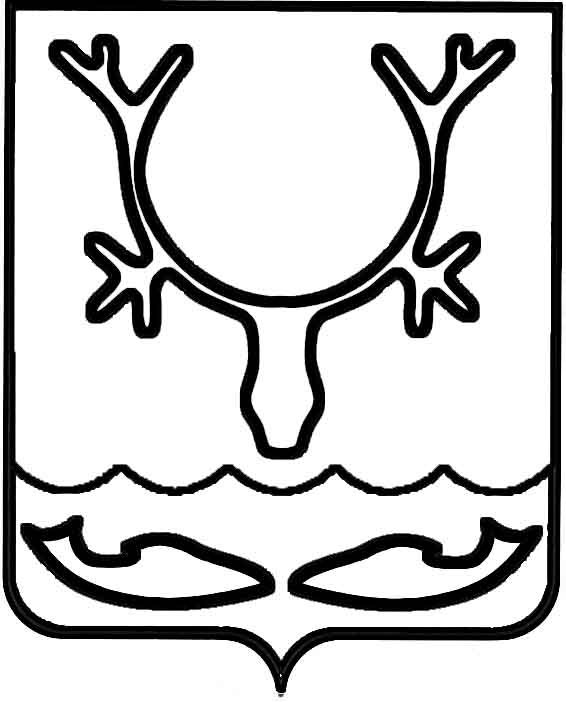 СОВЕТ городского округа "Город НАРЬЯН-МАР"____-я сессия II созыва_____________________________________ решениеВ соответствии с Федеральным законом от 06.10.2003 № 131-ФЗ "Об общих принципах организации местного самоуправления в Российской Федерации", Уставом муниципального образования "Городской округ "Город Нарьян-Мар" Совет городского округа "Город Нарьян-Мар" РЕШИЛ:1. Внести в Правила и нормы по благоустройству территории и содержанию объектов, расположенных на территории МО "Городской округ "Город Нарьян-Мар", утвержденные решением Совета городского округа "Город Нарьян-Мар" от 01.06.2015 № 109-р "Об утверждении Правил и норм по благоустройству территории и содержанию объектов, расположенных на территории МО "Городской округ "Город Нарьян-Мар" (с изменениями, внесенными решениями Совета городского округа "Город Нарьян-Мар" от 28.04.2016 № 232-р) следующие изменения:1.1. Изложить пункт 1.1. в следующей редакции:"Правила и нормы по благоустройству и содержанию территории МО "Городской округ "Город Нарьян-Мар" (далее - Правила) устанавливают единые требования  к разработке проектной документации по благоустройству территорий, выполнение мероприятий по благоустройству территорий и содержанию объектов благоустройства.". 	1.2. Пункт 1.2 изложить в следующей редакции:   "В целях повышения эффективности расходов на благоустройство и качества реализации проектов, а также обеспечения сохранности созданных объектов благоустройства к принятию решений и реализации проектов по благоустройству следует учитывать мнение всех участников деятельности по благоустройству МО "Городской округ "Город Нарьян-Мар".1.3. Нумерацию пункта 1.2. заменить на 1.3. и заменить слова:"СанПиН 42-128-4690-88 "Санитарные правила содержания территорий населенных мест", СанПиН 2.1.2.2645-10 "Санитарно-эпидемиологические требования к условиям проживания в жилых зданиях и помещениях" на фразу "приказом Министерства строительства и жилищно-коммунального хозяйства Российской Федерации от 13.04.2017 № 711/пр".  1.4. Нумерацию пункта 1.3. заменить на 1.4.  1.5. Нумерацию пункта 1.4. заменить на 1.5.  1.6. Нумерацию пункта 1.5. заменить на 1.6.1.7.  Пункт 2.1. дополнить следующим абзацем:"Под проектной документацией по благоустройству территорий понимается пакет документации, основанной на стратегии развития МО "Городской округ "Город Нарьян-Мар" и концепции, отражающей потребности жителей города, который содержит материалы в текстовой и графической форме и определяет проектные решения по благоустройству территории. Состав проектной документации зависит от того, к какому объекту благоустройства он относится. Предлагаемые в проектной документации по благоустройству решения необходимо основывать на результатах социологических, маркетинговых, архитектурных, градостроительных и иных исследований, социально-экономической оценки эффективности проектных решений."	1.8. Дополнить второй пункт 2.5.1 следующей фразой:2.5.1. К малым архитектурным формам относятся: "элементы монументально-декоративного оформления" далее по тексту.1.9. Изложить пункт 2.5.2 дополнить следующим текстом:2.5.2. "При проектировании, выборе малых архитектурных форм необходимо использовать  и учитывать:а) материалы, подходящие для климата и соответствующие конструкции и назначению МАФ. Предпочтительнее использование натуральных материалов;б) антивандальную защищенность ― от разрушения, оклейки, нанесения надписей и изображений;в)  возможность ремонта или замены деталей малых архитектурных форм;г)  защиту от образования наледи и снежных заносов, обеспечение стока воды;д) удобство обслуживания, а также механизированной и ручной очистки территории рядом с малых архитектурных форм и под конструкцией;е)  эргономичность конструкций (высоту и наклон спинки, высоту урн и прочее);ж)  расцветку, не вносящую визуальный шум;з)  безопасность для потенциальных пользователей;и)  стилистическое сочетание с другими малых архитектурных форм и окружающей архитектурой;к)  соответствие характеристикам зоны расположения: сдержанный дизайн для тротуаров дорог, более изящный - для рекреационных зон и дворов".1.10. Нумерацию пункта 2.5.3 заменить на 2.5.7. Третий абзац пункта обозначить пунктом 2.5.9.          1.11. Пункт 2.5.3. изложить в следующей редакции:  "Общие требования к установке малых архитектурных форм:а)  расположение, не создающее препятствий для пешеходов;б)  плотная установка на минимальной площади в местах большого скопления людей;в)  устойчивость конструкции;г)  надежная фиксация или обеспечение возможности перемещения в зависимости от условий расположения;д)  достаточное количество малых архитектурных форм определенных типов в каждой̆ конкретной̆ зоне".1.12. Нумерацию пункта 2.5.4 заменить на 2.5.10.        1.13. Пункт 2.5.4. изложить в следующей редакции:    "Собственники,  балансодержатели	и  (или) обслуживающие  организации обязаны обеспечить содержание, регулярную очистку, ремонт и окраску принадлежащих им малых архитектурных форм. "1.14. Нумерацию пункта 2.5.5 заменить на 2.5.11.        1.15. Пункт 2.5.5. изложить в следующей редакции:  "Порядок размещения памятников, мемориальных досок, памятных знаков, стел, иных элементов монументально-декоративного оформления устанавливается администрацией МО "Городской округ "Город Нарьян-Мар"." 1.16. Добавить в пункте 2.5.6 после слова "применяются" слово "кашпо" и дополнить пункт следующим текстом: "Требования к элементам мобильного и вертикального озеленения:а)  кашпо следует выставлять только на существующих объектах;б)  цветочницы (вазоны) должны иметь достаточную высоту ― для предотвращения случайного наезда автомобилей и попадания мусора;в)  дизайн (цвет, форма) цветочниц (вазонов) не должен отвлекать внимание от растений;г)  цветочницы и кашпо зимой необходимо хранить в помещении или заменять в них цветы хвойными растениями или иными растительными декорациями."
	1.17. В пункте 2.5.7 изложить в следующей редакции: "К городской мебели относятся: различные виды скамей отдыха, размещаемые на территории общественных пространств, рекреаций и дворов; скамьи и столы для настольных игр, на территориях уличных кафе и другие.Устанавливать скамьи следует на твердые виды покрытия или фундамент. Фундамент не должен выступать над поверхностью земли. В зонах отдыха, лесопарках, детских площадках  допускается установка скамей на мягкие виды покрытия. Высота скамьи для отдыха взрослого человека от уровня покрытия до плоскости сидения в пределах 420 – . Поверхности скамьи для отдыха выполняются из дерева, с различными видами водоустойчивой обработки.На территории особо охраняемых природных территорий возможно выполнять скамьи и столы из древесных пней-срубов, бревен и плах, не имеющих сколов и острых углов. "1.18. Дополнить главу 2.5. пунктом 2.5.8 со следующим текстом: "Требования к скамьям для отдыха:а) наличие спинок для скамеек рекреационных зон;б) наличие спинок и поручней для скамеек дворовых зон;в) отсутствие спинок и поручней для скамеек транзитных зон;г) отсутствие спинок с достаточным местом для сумок у скамеек на тротуарах автомобильных дорог;д) опоры у скамеек для людей с ограниченными возможностями."
	1.19. Дополнить главу 2.5. пунктом 2.5.12 со следующим текстом: "Вид большинства объектов малых архитектурных форм должен быть максимально нейтрален к среде (например, цвет должен быть нейтральным ― черный, серый, белый, возможны также темные оттенки других цветов). Активные по форме или цвету объекты должны согласовываться отдельно компетентными организациями."1.19. Дополнить главу 2.5. пунктом 2.5.13 со следующим текстом: "Проектирование или выбор объектов малых архитектурных форм для установки должны учитывать все сторонние элементы и процессы использования, например, процессы уборки и ремонта. "1.20. В пункте 2.8.1 внести следующие дополнения: после слов "объекты мелкорозничной торговли" вставить фразу  "(мобильное торговое оборудование, тележки, лотки, палатки, корзины и иные специальные приспособления) ". Последнее предложение пункта дополнить  фразой "и содержаться в технически исправном состоянии."1.21. Пункт  2.8.2 изложить в следующей редакции: "Некапитальные нестационарные сооружения на территориях города Нарьян-Мара запрещается устанавливать на проезжей части автомобильных дорог и тротуарах за исключением объектов мелкорозничной торговли и. Установленные сооружения не должны мешать препятствовать доступу спасательных и аварийных служб к существующим зданиям, строениям, сооружениям, инженерным коммуникациям, и не должны мешать пешеходному движению, нарушать противопожарные требования, условия инсоляции территории и помещений, рядом с которыми они расположены, ухудшать визуальное восприятие городской среды населенного пункта и благоустройство территории и застройки. При размещении сооружений в границах охранных зон зарегистрированных памятников культурного наследия (природы) и в зонах особо охраняемых природных территорий параметры сооружений (высота, ширина, протяженность) функциональное назначение и прочие условия их размещения требуется согласовывать с уполномоченными органами охраны памятников, природопользования и охраны окружающей среды.Запрещается размещение некапитальных нестационарных сооружений под козырьками вестибюлей, в арках зданий, на газонах, площадках (детских, отдыха, спортивных, транспортных стоянок), парковках (парковочных местах), посадочных площадках городского пассажирского транспорта, в охранной зоне водопроводных и канализационных сетей, трубопроводов, а также ближе 10,0 м от остановочных павильонов, 20,0 м – от окон жилых помещений, перед витринами торговых предприятий, 3,0 м – от стволов деревьев.При планировании размещения некапитальных нестационарных сооружений их собственниками должен быть обеспечен беспрепятственный доступ для инвалидов и маломобильных групп населения к этим и (или) в эти сооружения.При размещении некапитальных нестационарных сооружений необходимо соблюдать Правила сноса (вырубки), формовки, пересадки зеленых насаждений, расположенных на территории муниципального образования "Городской округ "Город Нарьян-Мар", утвержденные решением Совета городского округа "Город Нарьян-Мар" от 23.06.2017 № 410-р.Объекты мелкорозничной торговли должны быть размещены таким образом, чтобы разгрузка товара производилась без заезда транспортных средств на тротуары и на территории, занятые зелеными насаждениями."1.22. В пункте  2.8.4 внести следующие изменения: После слова "следует"  добавить слово "осуществлять"; фразу "населенного пункта" убрать; слово  "автостоянках" заменить фразой "парковках (парковочных местах)"; в последнем предложении убрать фразу "при этом расстояние до жилых и общественных зданий должно быть не менее 20 м. " 1.23. В пункте  2.9.2 в третьем абзаце после слова "кондиционеры"  добавить фразу "антенны-"тарелки"."1.24. Дополнить главу 2.9. пунктом 2.9.7 со следующим текстом: "Предусматривать при входных группах площадки с твердыми видами покрытия и различными приемами озеленения. Организация площадок при входах может быть предусмотрена как в границах территории участка, так и на прилегающих к входным группам общественных территориях населенного пункта. "         1.25. В пункте  3.2.1 после первого абзаца добавить следующий текст:"В целях настоящих Правил понимается:- дворовая территория: совокупность территорий, прилегающих к многоквартирным домам, с расположенными на них объектами, предназначенными для обслуживания и эксплуатации таких домов, и элементами благоустройства этих территорий, в том числе парковками (парковочными местами), тротуарами и автомобильными дорогами, включая автомобильные дороги, образующие проезды к территориям, прилегающим к многоквартирным домам;- придомовая территория: земельный участок, на котором расположен многоквартирный дом, границы и размеры которого определены на основании данных государственного кадастрового учета (номера), с указанием уникальных характеристик объекта недвижимости, разрешенного использования и сведений об элементах озеленения и благоустройства, а также иных, расположенных и предназначенных для обслуживания, эксплуатации и благоустройства данного дома, объектов и сооружений;- мусор: все виды отходов, в том числе строительные, образовавшиеся в результате самовольного (несанкционированного) сброса, грунтовые наносы, опавшая листва, ветки, а также иные предметы, нахождение которых на придомовой территории не предусмотрено проектом или архитектурно-планировочным решением;- крупногабаритные отходы (КГО): отходы производства и потребления, являющиеся предметами, утратившими свои потребительские свойства (мебель, бытовая техника, велосипеды и другие крупные предметы), размеры которых превышают 0,5 метра в высоту, ширину или длину."Дополнить пункт третьим абзацем следующего содержания:"Уборку и содержание территорий после сноса зданий, сооружений обязаны обеспечить юридические лица, индивидуальные предприниматели, граждане, являющиеся правообладателями данных территорий. "1.26. В пункте  3.2.6 дополнить следующим текстом:"Сбор крупногабаритного мусора осуществляется в специальные места для сбора крупногабаритных отходов, обозначенные соответствующим указателем, либо в пределах контейнерной площадки.Удаление крупногабаритных отходов из мест для сбора, следует производить по мере их накопления, но не реже одного раза в неделю." 1.27. Нумерацию пункта 3.2.8. заменить на 3.2.7 и  заменить фразу "осуществлять уборку площадки с прилегающей пятиметровой зоной и техническое обслуживание" "осуществлять техническое обслуживание  и уборку площадки с прилегающей пятиметровой зоной."1.28. В пункте  3.2.10 после второго абзаца внести следующий текст:"В общественных местах урны для мусора устанавливаются у объектов торговли, общественного питания, бытового обслуживания населения, в местах проведения культурно-зрелищных мероприятий, у лечебно-профилактических и учебных организаций. Очистка урн для мусора производится систематически по мере их наполнения, но не реже одного раза в день.Установка и содержание урн около объектов недвижимости или временных сооружений является обязанностью правообладателей данных объектов или лиц, уполномоченных по договору. " Последний абзац пункта дополнить предложением "Запрещается допускать переполнение урн (баков) для мусора."1.28. В пункте  3.2.12 фразу "и утепление" заменить словом "обустройство" и дополнить пункт абзацем следующего содержания:"Организация вывоза твёрдых бытовых отходов из выгребных ям и помойниц осуществляется не реже одного раза в год физическими и юридическими лицами, указанными в пункте 3.2.1 настоящих Правил путем заключения договоров или разовых заявок с организациями, имеющими специализированный транспорт и персонал. "1.29. Пункт  3.2.14 удалить.1.30. Пункт  3.2.26 дополнить следующим текстом:"При организации несанкционированного складирования отходов на земельных участках, отведенных для размещения и эксплуатации линий электропередач, газовых, водопроводных и тепловых сетей и отсутствии возможности определения собственника отходов, осуществляются силами и средствами организаций, в хозяйственном ведении которых находятся указанные инженерные сети и линии электропередач."1.31. В пункте  3.2.27 после фразы  "подземных коммуникаций" вставить фразу  "выгребных ям и помойниц", словосочетание  "требуется складировать" заменить на  "складируются". 1.32. Пункт  3.2.28 изложить в следующей редакции:"На дворовых, придомовых территориях и территориях гаражных боксов запрещается:- загромождение и засорение металлическим ломом, строительным и бытовым мусором, домашней утварью и другими материалами;- складирование строительных материалов (кроме случаев производства строительных работ), дров, песка, удобрений;- размещение (хранение) маломерных судов, брошенных, бесхозяйных и разукомплектованных транспортных средств;- самовольное размещение временных построек, киосков, навесов, дровяных сараев, будок, гаражей, голубятен, теплиц и других подобных построек;- складирование тары, запасов товаров в неотведенных местах у торговых объектов, объектов общественного питания, других объектов и мест торговли;- повреждать и уничтожать объекты благоустройства;- утилизация бытового и строительного мусора, сжигание листвы, скошенной травы, сжигание или закапывание бытового мусора;- осуществление самовольного перекрытия внутриквартальных проездов посредством установки железобетонных блоков, столбов, ограждений, шлагбаумов, объектов, сооружений и других устройств.Владельцам личного автотранспорта запрещается использовать для долговременного хранения и размещения транспортных средств, более чем 24 часа подряд, проезжую часть улиц и проездов.Временная стоянка личного автотранспорта, на придомовых и внутриквартальных территориях допускается в один ряд и должна обеспечить беспрепятственное продвижение уборочной и специальной техники.При проведении работ по уборке, благоустройству придомовой территории целесообразно информировать жителей многоквартирных домов, находящихся в управлении, о сроках и месте проведения работ по уборке и вывозу снега с придомовой территории и о необходимости перемещения транспортных средств, препятствующих уборке спецтехники придомовой территории, в случае если такое перемещение необходимо.Запрещается мойка, чистка транспортных средств на территории города, кроме специально оборудованных для этих целей мест.Для целей настоящего пункта под разукомплектованным транспортным средством понимается транспортное средство, у которого отсутствуют одна или несколько кузовных деталей (предусмотренные конструкцией капот, дверь, замок двери кузова или кабины, запор горловин цистерн, пробки топливного бака) и (или) отсутствуют одно или несколько стекол, внешних световых приборов, колес, шин, а также имеющие признаки повреждения огнем. "1.33. Пункт  3.2.38 дополнить абзацем:"Запрещается:- сдвигание или перемещение на проезжую часть улиц и проездов, территорию общего пользования снега, очищаемого с внутриквартальных проездов и тротуаров, дворовых территорий, территорий предприятий, организаций, строительных площадок, торговых объектов;- перемещение, переброска и складирование скола льда, загрязненного снега на трассы тепловых сетей, газоны, смотровые и дождевые колодцы, к стенам зданий."1.34. Пункт  3.2.39 после первого абзаца добавить следующий текст:"Снег складируется не препятствуя проезду транспорта, доступу к инженерным коммуникациям и сооружениям на них, проходу пешеходов. Ширина сформированного снежного вала не должна превышать 1,5 м. По мере накопления снега, но не позднее чем при достижении снежного вала высоты и ширины более 1,5 м, обеспечивается его вывоз."          1.35. В пункте  3.3.1 четвёртый абзац изложить в следующеё редакции:         "Размещение средств наружной рекламы и информации на территории города Нарьян-Мара следует производить в соответствии с законодательством Российской Федерации, Ненецкого автономного округа и Администрации МО «Городской округ «Город Нарьян-Мар» "Предпоследний абзац изложить в следующей редакции:"Запрещается наклеивание и развешивание на зданиях, строениях, сооружениях, ограждениях (заборах), карнизах, крышах зданий, строений, сооружений, остановочных пунктах, опорах освещения, деревьях каких-либо объявлений, вывесок и других информационных сообщений, прикрепление их к деревьям при помощи гвоздей, нанесение надписей, рисунков, нанесение граффити, расклеивание и развешивание информационно-печатной продукции за исключением специально отведенных для этих целей мест. "    1.36. Пункт  3.3.3 изложить в следующей редакции:"Эксплуатацию зданий и сооружений, их ремонт следует производить в соответствии с установленными правилами и нормами технической эксплуатации.Текущий и капитальный ремонт, окраску фасадов зданий и сооружений следует производить в зависимости от их технического состояния собственниками зданий и сооружений либо по соглашению с собственником иными лицами.К зданиям и сооружениям, фасады которых определяют архитектурный облик сложившейся застройки города относятся все расположенные на территории города (эксплуатируемые, строящиеся, реконструируемые или капитально ремонтируемые): 1) здания административного и общественно-культурного назначения;2) жилые здания; 3) здания и сооружения производственного и иного назначения; 4) постройки облегченного типа (торговые павильоны, киоски, гаражи и прочие аналогичные объекты); 5) ограды и другие стационарные архитектурные формы, размещенные на прилегающих к зданиям земельных участках.Изменения фасадов зданий и сооружений, связанные с ликвидацией или изменением отдельных деталей, изменением цветового решения, устройство нового и реконструкция существующего дополнительного оборудования на фасадах, устройство новых и реконструкция существующих оконных и дверных проемов, выходящих на главный фасад, цветовое решение оконных и витринных конструкций нежилого помещения, в том числе использование непрозрачного, тонированного, зеркального, цветного остекления, производится исключительно по согласованию с уполномоченным органом Администрации города Нарьян-Мара.Запрещается самовольное возведение хозяйственных и вспомогательных построек (дровяных сараев, будок, гаражей, голубятен, теплиц и т.п.) без получения соответствующего разрешения администрации МО «Городской округ «Город Нарьян-Мар».Запрещается производить какие-либо изменения внешнего вида балконов и лоджий путем изменения размеров, материала и цвета (ограждения), развешивать ковры, одежду, белье на балконах и окнах наружных фасадов зданий, выходящих на центральные улицы города, а также загромождать их разными предметами домашнего обихода.Указатели на зданиях с обозначением наименования улицы и номерных знаков домов следует устанавливать утвержденного образца, а на угловых домах - названия пересекающихся улиц. "	1.37. В пункте  3.4.4 после второго абзаца добавить следующую фразу:"- осуществлять покос травы при достижении высоты более 20 сантиметров; "   1.38  Главу 3.6. дополнить  пунктом  3.6.3: "Ежегодное отключение  на территории МО "Город Нарьян-Мар" Функционального освещения (ФО) и Архитектурного освещения (АО) сроками с 12.05 по 14.08 текущего года  при снижении уровня естественной освещенности до 20 лк и отключению при повышении выше 10 лк. "   1.39. В пункте  3.4.4 после слова  "грунт", добавить фразу "плодородный слой почвы".            1.40. В пункте  3.7.19 во втором абзаце  фразу "разбираемого здания" заменить на "ликвидируемого объекта", в третьем абзаце после слова "придомовых" вставить фразу  "и дворовых".	1.41. Пункт  3.10.1 изложить в следующей редакции:"Владельцам животных и птиц необходимо предотвращать опасное воздействие своих животных и птиц на других животных и людей, а также обеспечивать тишину для окружающих в соответствии с санитарными нормами, соблюдать действующие санитарно-гигиенические и ветеринарные правила Российской Федерации, Ненецкого автономного округа, нормативные правовые акты Администрации города Нарьян-Мара. "1.42. В пункте  3.10.2  первое предложение дополнить словом "и птиц", во втором предложении после слова "территориях" добавить фразу  "многоквартирных домов".1.43. В пункте  3.10.6  в первом предложении фразу "собак, кошек и других" заменить фразой "домашних животных" и дополнить фразой "и птиц". В последнем предложении абзаца после слова "животных" добавить фразу  "и птиц".1.44. В пункте  3.10.8  в предложениях после слова "животных" добавить фразу  "и птиц".         1.45. Пункт  3.13.1  изложить в следующей редакции:"К нестационарным торговым объектам относятся торговые объекты, представляющие собой временные сооружения или временные конструкции, не связанные прочно с земельным участком вне зависимости от присоединения или неприсоединения к сетям инженерно-технического обеспечения:Павильон – временное сооружение, имеющее торговый зал и помещения для хранения товарного запаса, рассчитанное на одно или несколько рабочих мест;Торговый автомат – временное техническое сооружение или конструкция, предназначенные для продажи штучных товаров без участия продавца;Сезонные кафе – специально оборудованное временное сооружение, в том числе при стационарном предприятии, представляющее собой площадку для размещения предприятия общественного питания для дополнительного обслуживания питанием и (или без) отдыха потребителей;Передвижной торговый объект – объект на базе транспортного средства, поставленный на учет в установленном порядке, специально оборудованный для торговой деятельности (автомагазин (торговый автофургон, автолавка), автоцистерна).Уличный прилавок – стол, отделяющий продавца (лицо, оказывающее услугу) от покупателя (клиента) и используемый для показа и отпуска товаров."1.46. Пункт  3.13.2  изложить в следующей редакции:"Нестационарные торговые объекты (за исключением уличных прилавков) должны быть изготовлены в заводских (промышленных) условиях. Их монтаж должен осуществляться из модульных или быстровозводимых конструкций. Не разрешается устройство заглубленных фундаментов. Срок эксплуатации павильонов, торговых автоматов, элементов конструкций сезонных кафе и уличных прилавков не должен превышать 10 лет с даты их изготовления (выпуска)."1.47. В пункте  3.13.4  в последнем предложении заменить слово  "машин" на фразу "транспортных средств" после фразы  "на тротуар" дополнить  фразой "и на территории, занятые зелеными насаждениями".1.47. Пункт  3.13.5  изложить в следующей редакции: "Размещаемые нестационарные торговые объекты не должны препятствовать доступу спасательных и аварийных служб к существующим зданиям и сооружениям, инженерным коммуникациям.Не допускается загромождение оборудованием, отходами и прочими элементами противопожарных разрывов между нестационарными объектами. "1.48. Пункт  3.13.6  изложить в следующей редакции:"Субъект торговли обязан устанавливать нестационарный торговый объект строго в месте, определенном схемой размещения нестационарных торговых объектов, утвержденной в соответствии с законодательством Российской Федерации, и согласованной с уполномоченным органом в установленном порядке. "1.49. Пункт  3.13.7  изложить в следующей редакции:"Внешний вид нестационарных торговых объектов должен соответствовать архитектурно-художественным требованиям городского дизайна на протяжении всего срока эксплуатации.К нестационарным торговым объектам – павильонам, кроме указанных в настоящих Правилах требований, предъявляются следующие требования:высота павильона не должна превышать 3,5 м; ограждающие конструкции павильонов должны обеспечивать жесткость всего конструктива и теплоизоляцию внутреннего пространства;фасадное и (или) боковое остекления должны быть изготовлены из алюминиевых (пластиковых) конструкций со стеклопакетами из витринного, ударопрочного стекла (простого или тонированного). Остекленные поверхности могут быть оборудованы защитными ролетными системами (рольставнями) с механическим либо электроприводом. павильоны в обязательном порядке должны иметь входную группу (входную дверь). Двери должны предусматривать остекление из витринного, ударопрочного стекла (простого или тонированного);верх крыши павильона должен быть выполнен с уклоном, обеспечивающим отвод осадков на противоположную от входной двери сторону;Внешнее освещение должно соответствовать требованиям подраздела 2.7 "Освещение и осветительное оборудование" настоящих Правил.помещение торгового зала должно быть окрашено в светлые тона негорючими материалами;наружное цветовое решение павильона должно соответствовать концепции общего цветового решения застройки улиц и территории города Нарьян-Мара и должно быть светлых тонов (белый цвет, светлые оттенки бежевого цвета); информационное оформление (вывеска) должно содержать фирменное наименование организации, режим работы, местонахождение юридического (физического) лица. 	При размещении, обустройстве и эксплуатации сезонных кафе должны быть использованы сборно-разборные (легковозводимые) конструкции и элементы оборудования. Элементы оборудования сезонных кафе, мебель, выносное холодильное и иное оборудование должны размещаться на территории сезонных кафе. Мебель и торгово-технологическое оборудование должны соответствовать санитарно-гигиеническим правилам и нормам,  содержаться в технически исправном состоянии. Осветительные приборы должны быть изготовлены из прочных, износостойких материалов с антивандальными покрытиями и устойчивыми к повреждению системами.На территории, прилегающей к нестационарным торговым объектам, размещение вазонов и цветочниц не запрещается.При размещении (оборудовании) нестационарных торговых объектов не допускается:а) использование кирпича, строительных блоков и плит, монолитного бетона, железобетона, стальных профилированных листов;б) прокладка подземных инженерных коммуникаций;в) проведение строительно-монтажных работ капитального характера."1.50. Пункт  3.13.8  изложить в следующей редакции:"В случае установки двух и более нестационарных торговых объектов, расположенных рядом друг с другом, нестационарные торговые объекты должны быть выполнены в едином архитектурно-художественном стиле (единое техническое исполнение, взаимосвязанное колористическое решение) с соблюдением единой линии размещения крайних точек выступа элементов оборудования нестационарного торгового объекта относительно горизонтальной плоскости фасада. "1.51. Пункты  3.13.9 и 3.13.10   удалить.1.52. Пункт  3.13.11  изложить в следующей редакции:"При размещении нестационарных торговых объектов необходимо соблюдать Правила сноса (вырубки), формовки, пересадки зеленых насаждений, расположенных на территории муниципального образования "Городской округ "Город Нарьян-Мар", утвержденные решением Совета городского округа "Город Нарьян-Мар" от 23.06.2017 № 410-р. "1.53. Пункт  3.13.12  изложить в следующей редакции:"Не допускается возводить к нестационарным торговым объектам пристройки, козырьки, навесы, шатры и выставлять у нестационарных торговых объектов столики, зонтики и другие подобные объекты (самовозводимые приспособления бытового и торгового характера)."1.54. В пункте  3.13.15  во втором предложении первого абзаца исключить фразу "определяются проектом и". Дополнить пункт вторым абзацем: "Субъект торговли при осуществлении  деятельности должен заключать договоры на вывоз отходов производства и потребления с организацией, имеющей лицензию на транспортирование отходов."1.55. Пункт  3.13.17  изложить в следующей редакции:"Запрещается размещение нестационарных торговых объектов на следующих территориях:а) в арках зданий, на газонах, цветниках, площадках (детских, отдыха, спортивных), парковках (парковочных местах);б) в 5-ти метровой зоне от окон зданий и витрин стационарных торговых объектов;в) в охранной зоне инженерных сетей." 1.56. Дополнить главу 3.13. пунктом 3.13.18: "При размещении нестационарных торговых объектов их собственники должны обеспечить беспрепятственный доступ для инвалидов и маломобильных групп населения в зону обслуживания (в торговый зал)."1.57. Дополнить главу 3.13. пунктом 3.13.19:"Юридические и физические лица, являющиеся собственниками нестационарных торговых объектов, обязаны:а) содержать прилегающую к нестационарному торговому объекту территорию в соответствии с требованиями, установленными настоящими Правилами (осуществлять скашивание и уборку сорной травы, производить сбор мелкого мусора, очистку от снега, обеспечивать меры безопасности при появлении гололедных образований и т.п.);б) производить текущий ремонт нестационарных торговых объектов с целью сохранности эксплуатационных характеристик и внешнего вида;в) следить за сохранностью зеленых насаждений, газонов, бордюрного камня, малых архитектурных форм (при наличии) на прилегающей территории;г) устанавливать урны возле нестационарных торговых объектов, обеспечивать их очистку в течение дня по мере необходимости, но не реже одного раза в сутки;д) обеспечивать своевременный вывоз мусора и отходов."1.58. Дополнить главу 3.13. пунктом 3.13.20:"При прекращении договора на размещение нестационарного торгового объекта в пятидневный срок такой объект должен быть демонтирован и вывезен с места его размещения, а прилегающая территория и земельный участок, на котором был расположен нестационарный торговый объект, приведены в первоначальное состояние."2. Настоящее решение вступает в силу после его официального опубликования.г. Нарьян-Мар___________ 2017 годаО внесении изменений в Правила и нормы по благоустройству территории и содержанию объектов, расположенных на территории МО "Городской округ "Город Нарьян-Мар"Глава городского округа"Город Нарьян-Мар"_____________________О.О. Белак Председатель Совета городского округа "Город Нарьян-Мар"___________________О.М. Петунина